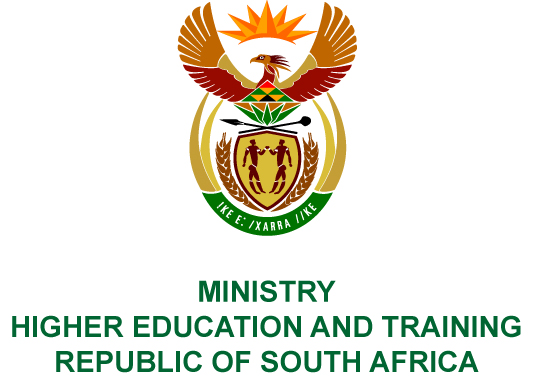 Private Bag X893, Pretoria, 0001, Tel (012) 312 5555, Fax (012) 323 5618Private Bag X9192, Cape Town, 8000, Tel (021) 469 5150, Fax: (021) 465 7956	Memorandum from the Parliamentary Office				NATIONAL ASSEMBLYFOR WRITTEN REPLYQUESTION 1561DATE OF PUBLICATION OF INTERNAL QUESTION PAPER: 02/06/2017(INTERNAL QUESTION PAPER 20 OF 2017)Mr K P Robertson (DA) to ask the Minister of Higher Education and Training:What is the current status of the applications for funding of certain students (names and details furnished) by the National Student Financial Aid Scheme?	NW1762EREPLY: According to information received from the National Student Financial Aid Scheme (NSFAS), the status of applications for the following students are tabulated below:Nomcebo Lorain Makhubela, Zinhle Ngomane and Kholisiwe Menesia Simango are awaiting funding approval, which will be done at the NSFAS Credit Committee meeting scheduled for 23 June 2017. Nosiphiwo Lerato Sibiya, Sibusiso Lekhuleni and Thulane Sheba are provisionally funded. NSFAS will generate a Schedule of Particulars for them to sign once confirmation of registration is received from their respective colleges. Prince Mlindile Ntuli’s funding is continuing. His Schedule of Particulars will be generated once confirmation of registration is received from the college.The following four students did not submit applications to NSFAS, i.e. Noxolo Valencia Magagula, Lucia Nontokozo Magagula, Sphelile Mirriam Ngwenyama and Nombulelo Emmerentia Khumalo.COMPILER/CONTACT PERSONS: Ms P Whittle EXT: 5248DIRECTOR – GENERALSTATUS:DATE:QUESTION 1561 APPROVED/NOT APPROVED/AMENDED Dr BE NZIMANDE, MPMINISTER OF HIGHER EDUCATION AND TRAININGSTATUS:DATE: